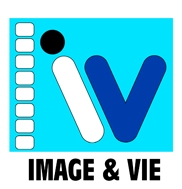 FICHE D'INSCRIPTION / ENTRY FORMBien lire le règlement de la sélection avant de remplir cette ficheRead carefully the regulations of the official selection, before filling in this form                                              Les films doivent être en français ou sous titrés en français                                                                                        The movies should be in french language or subtitled in french Je soussigné propriétaire légal du film ou mandataire, déclare souscrire au règlement de la sélection officielle et autorise la diffusion d'extraits n'excédant pas 5mn à la télévision, dans un cadre promotionnel et que la copie de sélection DVD de mon film, soit conservée dans les archives du festival.I, the undersigned, owner/licensor of the film, agree to the regulations of the official selection and agree to a 5 mn T.V. screening of extracts of the film for promotion, and the DVD copy of my film be kept in the festival archives.Date	                                                              			SignatureLIBELLES / TITLESA REMPLIR / TO FILL1Fiche à remplir par saisie ou en lettres capitales et à renvoyer par mail à l’adresse ci-contrePlease, duly fill in with block capitals and sent toimagetvie@yahoo.com2Fiche et le film à retourner avant le :Form to be sent25 novembre 2020 / november 25th 20203Titre original du film Original title4Titre en français  Title in french5GenreCategory:6Année de production Production date7Nom du réalisateur Director’s Name8AdresseAddress9Pays d'origine du réalisateur Director's country10Nom du Producteur Producer’s Name11NomName12Pays d'origine du producteur Producer’s country 13Tél/Phone:14E-mail (lisible/ legible):   15Durée / Length  16Format:  17Synopsis succincts (5 lignes)18Inscription en compétition (Oui ou Non) Registration in competition (Yes or No)19Envoyez nous vos films ou un lien téléchargeable à :Send us your movie or a link to download to : BP : 28779 Dakar-Médina. Sénégal                                           Mail : imagetvie@yahoo.com